Week 4 ELA: April 27th TIME MONDAYTUESDAYWEDNESDAYTHURSDAYFRIDAY20 minutes IREADY IReady- Click on the link below to get your minutes! IREADYIReady- Click on the link below to get your minutes! IREADYIReady- Click on the link below to get your minutes! IREADYIReady- Click on the link below to get your minutes! IREADYIReady- Click on the link below to get your minutes! IREADY20 minutes Independent reading - choose from one of the two reading websites and explore books independently. Get Epic! 
Storyline Scholastic Learn at Home Scholastic Literacy Pro Get Epic! 
Storyline Scholastic Learn at Home Scholastic Literacy Pro Get Epic! 
Storyline Scholastic Learn at Home Scholastic Literacy Pro Get Epic! 
Storyline Scholastic Learn at Home Scholastic Literacy Pro Get Epic! 
Storyline Scholastic Learn at Home 
Scholastic Literacy Pro 20 minutes Reading Lesson Asking and Answering Questions Video 1Complete Asking and Answering Questions Worksheet 1Asking and Answering Questions Video 2Complete Asking and Answering Questions Worksheet 2Today’s story- CLICK to see today's book!! Before reading- Write down a questionPause in the middle- Write down a question you have At the end- What is something you are still wondering? Today’s story-CLICK to see today's books!! Before reading- write down a question. After reading- Were any of your questions answered? Play WORD MATCH. It is on the left hand side. Use context clues to help you! Choose your own story that you would like to read. (Kidsa-z, scholastic literacy pro, storyline) Before reading- write down a question. Pause in the middle- Write down a question you haveAt the end- A question you still have or something you are still wondering about. Writing 30 minutes  Practice your typing! Typing game FREE WRITE- You may write about whatever you would like. It could be a fiction, made up story. It could be writing about someone in your family or a pet. It could be writing about the changes with everything going on right now. It is your choice!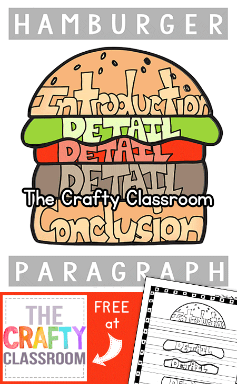 Let’s review writing a paragraph this week. I put a visual of a hamburger to help you remember about paragraphs. There should be five sentences. There should be an introduction or opening sentence. There should be a closing or conclusion sentence. Choose someone you are at home with. Write a paragraph about them. 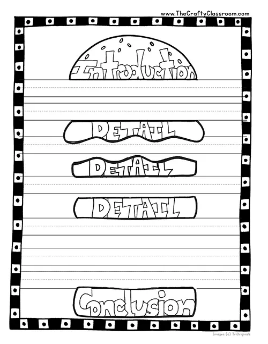 Use the hamburger template to help you. 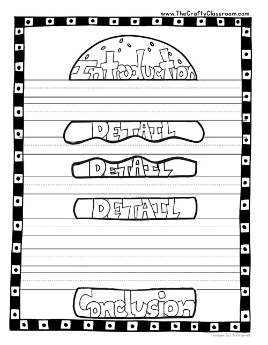 Choose your favorite activity. Anything fun you like to do!! Write a paragraph about it. Use the hamburger template to help you. 